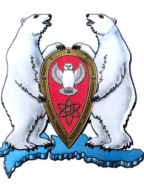 ГЛАВА МУНИЦИПАЛЬНОГО ОБРАЗОВАНИЯГОРОДСКОЙ ОКРУГ "НОВАЯ ЗЕМЛЯ"РАСПОРЯЖЕНИЕ«29» августа 2023 г. № 10рп Белушья ГубаО внесения изменения в распоряжение Главы муниципального образования городской округ «Новая Земля» от 17.10.2022 № 14 «Об утверждении состава административной комиссии муниципального образования городской округ «Новая Земля»	В связи с изменением состава членов административной комиссии муниципального образования городской округ «Новая Земля», а также в целях обеспечения ее постоянного функционирования, р а с п о р я ж а ю с ь:	1. Внести в пункт 1 распоряжения Главы муниципального образования городской округ «Новая Земля» от 17.10.2022 № 14 «Об утверждении состава административной комиссии муниципального образования городской округ «Новая Земля» изменение, изложив его в следующей редакции:         «1. Сформировать административную комиссию в составе:Председатель комиссии:Симовин А.Н. -	глава муниципального образования городской округ «Новая Земля»Заместитель:Ватутина О.С. -   	руководитель отдела организационной, кадровой и правовой работы администрации муниципального образования городской округ «Новая Земля»Ответственный секретарь:Кравцов Р.В. - 	ответственный секретарь административной комиссии администрации муниципального образования городской округ «Новая Земля»Члены комиссии:Устиненко Р.А. - 	УУП отдела полиции ОУВ и РО Архангельской области 			ОМВД России по ЗАТО г. Мирный (по согласованию)Курасов В.А. - 	председатель Совета депутатов муниципального образования городской округ «Новая Земля» (по согласованию)».2. Опубликовать настоящее распоряжение в газете «Новоземельские вести» и разместить на официальном сайте городского округа «Новая Земля» в информационно-телекоммуникационной сети «Интернет».Глава муниципального образования			                            А.Н. Симовин